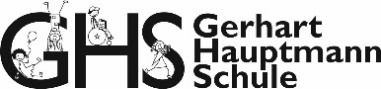 Antrag auf Beurlaubung vom Unterrichtfür bis zu zwei aufeinander folgende Unterrichtstagean den KlassenlehrerAntragsteller: ________________________________		Datum: ______________Hiermit bitte ich / bitten wir um die Beurlaubung meines / unseres KindesName: ______________________________________		Klasse: ______________Erster Beurlaubungstag: ________________________Letzter Beurlaubungstag: _______________________Begründung: ________________________________________________________________________________________________________________________________________________________________________________________________________________________________________________________________________________________________________________□ Begründende Unterlagen habe ich / haben wir dem Antrag beigefügt.Unterschrift der / des Erziehungsberechtigten:        	__________________________________□ Der Antrag wird genehmigt.□ Der Antrag wird nicht genehmigt.Unterschrift der / des Klassenlehrers: 			__________________________________Hinweise: Eine Beurlaubung vom Schulbesuch ist lediglich in besonders begründeten Ausnahmefällen und auf                     schriftlichen Antrag möglich.     Anträge auf Beurlaubung für bis zu zwei aufeinander folgenden Tagen müssen rechtzeitig (d.h.      einige Tage vor dem beantragten Beurlaubungstermin) bei der Klassenlehrkraft eingereicht werden.